探访宋元德化窑展示馆：千年古窑生生不息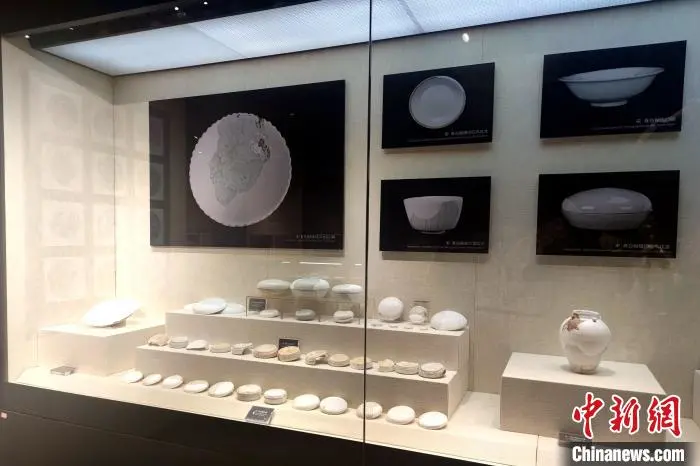 宋元德化窑展示馆展出了各时期德化窑产出的精美瓷器。吴冠标 摄满墙的陶瓷标本、精致的瓷器文物、古朴的制陶工具、瓷帮古道的复原场景……步入福建泉州宋元德化窑展示馆，人们仿佛穿越回千年之前，见证宋元时期德化热火朝天的陶瓷烧制现场。伴随中国“泉州：宋元中国的世界海洋商贸中心”成功申报世界文化遗产，宋元德化窑展示馆近日正式对外开放。展示馆位于22个遗产点之一的德化屈斗宫古窑址旁边，集中展示来自德化屈斗宫窑、尾林窑、内坂窑等古窑址的600多件代表性器物。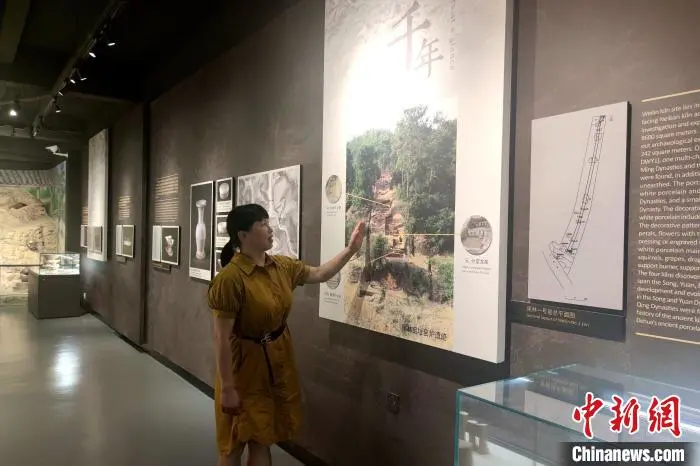 德化县陶瓷博物馆文博副研究员陈丽芳讲解德化尾林窑的特殊之处。吴冠标 摄“德化窑址是‘泉州：宋元中国的世界海洋商贸中心’出口商品生产的代表性遗产要素。”德化县陶瓷博物馆文博副研究员陈丽芳介绍，德化陶瓷始于夏商，兴于宋元，盛于明清，其产品大量销往古代海上丝绸之路沿线国家和地区，在当今世界各地考古中被频频发现，备受瞩目。2015年，德化被联合国世界手工艺理事会授予“世界陶瓷之都”称号，是中国唯一获此殊荣的城市。早在宋元时期德化窑便迅速崛起，其青白瓷、白瓷的生产技艺高超、造型丰富、装饰精美，更拥有先进的分室龙窑筑造技术以及庞大的生产规模，生产出了大量带着东方温润与细腻的瓷器，通过泉州港远涉重洋，享誉海外。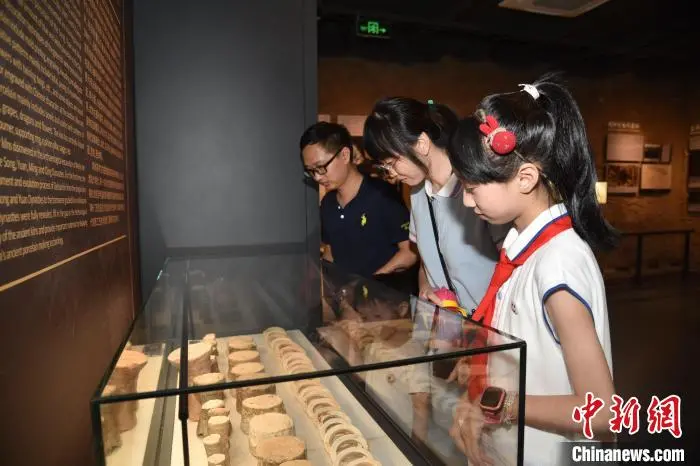 观众参观宋元德化窑展示馆。李宏图 摄据了解，展示馆分为发现与发掘、生产与外销、保护与传承三部分内容，采用实物、文字、照片、视频、场景复原等多种形式呈现宋元德化陶瓷生产盛况，介绍德化窑窑业技术的发展演变过程以及国家级非遗项目德化瓷烧制技艺的传承保护现状。开馆以来，展示馆的游客络绎不绝。“为了更好地讲解、宣传德化古窑址，我们组织了一支由暑假返乡大学生组成的讲解员队伍，利用假期时间对他们进行德化古窑址的讲解培训和实践锻炼，其中部分具有语言优势的志愿者，还可以用英文进行讲解。”陈丽芳说道。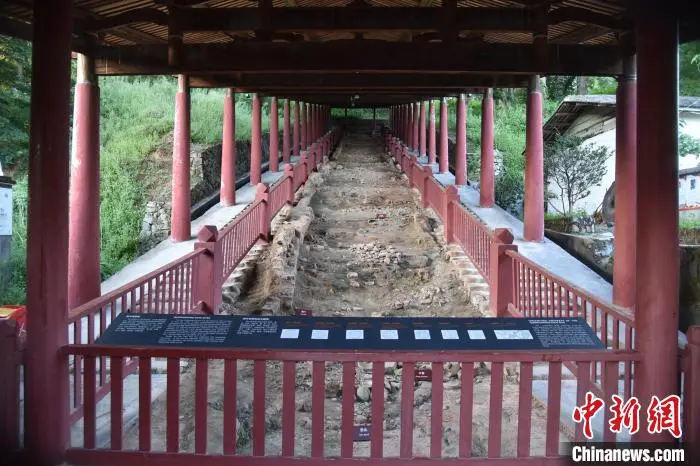 德化屈斗宫古窑址。李宏图 摄此外，德化县还长期对窑址周边民众做窑址保护的入户宣传。许多居民让自己的孩子也加入古窑址讲解培训，他们与热心志愿人士共同组成了一支日常讲解队伍，由孩子为游客们讲解德化窑的故事，成年讲解员在旁边进行辅助补充讲解。“作为基层文物保护工作者，我们会像爱护自己的生命一般，守护好老祖宗留下来的珍贵财富。也期待德化窑在新时代的文明交流互鉴中，守本启新，以新的姿态辉映世界。”陈丽芳如是说。